lMADONAS NOVADA PAŠVALDĪBA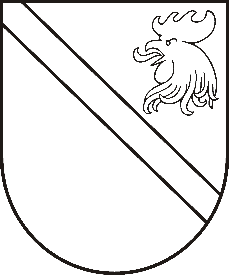 Reģ. Nr. 90000054572Saieta laukums 1, Madona, Madonas novads, LV-4801 t. 64860090, e-pasts: pasts@madona.lv ___________________________________________________________________________MADONAS NOVADA PAŠVALDĪBAS DOMESLĒMUMSMadonā2021.gada 23.martā 								              Nr.122								               (protokols Nr.7, 30.p.)Par Madonas novada pašvaldības 2021. gada 19. janvāra saistošo noteikumu Nr. 1 “Grozījumi Madonas novada pašvaldības 2018. gada 31. oktobra saistošajos noteikumos Nr. 15 “Par Madonas novada pašvaldības sociālajiem pabalstiem”” precizēšanuMadonas novada pašvaldība ir saņēmusi Vides aizsardzības un reģionālās attīstības ministrijas atzinumu “Par saistošajiem noteikumiem”, kurā tiek norādīts, ka nepieciešami atsevišķi precizējumi pieņemtajos saistošajos noteikumos Nr. 1 “Grozījumi Madonas novada pašvaldības 2018. gada 31. oktobra saistošajos noteikumos Nr. 15 “Par Madonas novada pašvaldības sociālajiem pabalstiem””. Ministrijas atzinumā tiek norādīts, ka ir precizējams saistošo noteikumu tiesiskais pamatojums, redakcionāli atsevišķi saistošo noteikumu punkti. Tiek norādīts, ka no saistošo noteikumu pamatredakcijas ir svītrojams 8. punkts par trūcīgas personas statusa noteikšanu, jo trūcīgas mājsaimniecības ienākumu slieksnis ir noteikts Sociālo pakalpojumu un sociālās palīdzības likuma 33. panta otrajā daļā. Tāpat tiek norādīts, ka materiālie resursi, kuri izvērtējami pašvaldības sociālajam dienestam, pieņemot lēmumu par trūcīgas mājsaimniecības atzīšanu, ir noteikti Sociālo pakalpojumu un sociālās palīdzības likuma 36. panta pirmajā daļā, un pašvaldībai nav deleģējuma noteikt citus materiālos resursus (īpašumus vai naudas līdzekļu uzkrājumus). Ministrija vērš uzmanību arī uz to, ka 2021. gada 1. jūlijā stāsies spēkā jaunais regulējums Sociālo pakalpojumu un sociālās palīdzības likumā un Ministru kabineta 2020. gada 17. decembra noteikumos Nr. 809 “Noteikumi par mājsaimniecības materiālās situācijas izvērtēšanu un sociālās palīdzības saņemšanu” attiecībā uz mājokļa pabalstu, līdz ar to ir veicami grozījumi saistošo noteikumu pamatredakcijas V. nodaļā.      Izvērtējot ministrijas atzinumā norādīto, ir sagatavoti precizēti saistošie noteikumi.  	Noklausījusies I. Fārnestes sniegto informāciju, pamatojoties uz likuma “Par pašvaldībām” 45. pantu un ņemot vērā 23.03.2021. Finanšu un attīstības komitejas atzinumu, atklāti balsojot: PAR – 16 (Agris Lungevičs, Aleksandrs Šrubs, Andrejs Ceļapīters, Andris Dombrovskis, Andris Sakne, Antra Gotlaufa, Artūrs Grandāns, Gatis Teilis, Gunārs Ikaunieks, Inese Strode, Ivars Miķelsons, Kaspars Udrass, Rihards Saulītis, Valda Kļaviņa, Valentīns Rakstiņš, Zigfrīds Gora), PRET – NAV, ATTURAS – NAV, Madonas novada pašvaldības dome NOLEMJ:Precizēt Madonas novada pašvaldības 2021. gada 19. janvāra saistošos noteikumus Nr. 1 “Grozījumi Madonas novada pašvaldības 2018. gada 31. oktobra saistošajos noteikumos Nr. 15 “Par Madonas novada pašvaldības sociālajiem pabalstiem””. Uzdot Lietvedības nodaļai precizētos saistošos noteikumus triju darba dienu laikā pēc to parakstīšanas nosūtīt Vides aizsardzības un reģionālās attīstības ministrijai. Uzdot informāciju tehnoloģiju nodaļai publicēt saistošos noteikumus un to paskaidrojuma rakstu pašvaldības mājas lapā internetā.Kontroli par lēmuma izpildi uzdot pašvaldības izpilddirektora p.i. Ā.Vilšķērstam.Pielikumā: Precizēti Saistošie noteikumi. Domes priekšsēdētājs							                  A.LungevičsZāle 26486811